Resoluciones #221 - #231Resoluciones #221 - #231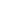 